 	+	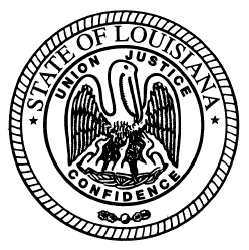   State of Louisiana State Licensing Board for Contractors Commercial board MeetingAGENDA – December 19, 2013ROLL CALL – Ms. Sharon Fabre PLEDGE OF ALLEGIANCE – Mr. Garland Meredith, MemberINVOCATION & INTRODUCTION – Judge Darrell White, Retired, Hearing OfficerConsideration of the November 21, 2013 Commercial Board Meeting Minutes.Welcome / Introductions – Mr. Michael McDuff, Executive DirectorNEW BUSINESSJUDGMENT(S):Benbrook Contracting, LLC, Marrero, LA – Consideration of an alleged violation by Benbrook Contracting, LLC (Commercial License 43201) and Triple A Construction Services Inc. (Commercial License 58532) for an unpaid judgment in favor of JTD Services, Inc. & Roadrock Recycling, Inc. for $22,420.72 plus attorney fees, costs, penalty and interest as stated in the Judgment (No. 2011-4360 Div. D) rendered by the 15th Judicial District Court, Parish of Lafayette, State of Louisiana on the 6th day of June, 2013.  La. R.S. 37:2150-2192, Sec. 2158(A)(9).Hal Collums Construction, LLC, New Orleans, LA – Consideration of an alleged violation by Hal Collums Construction, LLC (Commercial License 50357 and Residential License 880106) for an unpaid judgment in favor of Jefferson Sprinkler, Inc. for $12,337.29 plus fees and interest as stated in judgment (No. 11-51562) rendered by the First City Court of the City of New Orleans, State of Louisiana, on the 7th day of January, 2013.  La. R.S. 37:2150-2192, Sec. 2158(A)(9).  Compliance Hearing(S): J.A.C. Builders, LLC, New Orleans, Louisiana - Consideration of an alleged violation for willfully misrepresenting a material fact in obtaining a license and failing to notify the Board of a change of address, in writing, within 15 days thereof. La. R.S. 37:2158(A)(2)(3) and Rules and Regulations of the Board Sec. 105 (A).Home Comfort Enterprises, LLC, Baton Rouge, Louisiana - Consideration of an alleged violation for bidding and/or contracting to perform work in a other than the name which appears on the official records of the State Licensing Board for Contractors La. R.S. 37:2158(A)(3) and Rules and Regulations of the Board Sec. 109.a)	Millstone General Contractors, LLC, North Salem, Indiana - Consideration of an alleged violation for acting as a contractor to perform work prior to obtaining a valid Louisiana State contractor’s license and entering into a contract with an unlicensed contractor to perform a scope of work where all labor and materials combined to complete the work was in an amount in excess of $50,000.00 on the Value Place Hotel project ($3,600,000.00) in Lake Charles, Louisiana. La. R.S. 37:2160(A)(1), La. R.S. 37:2158(A)(4). 	Schindler Elevator Corporation, Morristown, New Jersey - Consideration of an alleged violation for entering into a contract with an unlicensed contractor to perform work on the Value Place Hotel project ($61,288.00) in Lake Charles, Louisiana.  La. R.S. 37:2158(A)(4).Bradford Electric Company Incorporated, New Market, Alabama -Consideration of an alleged violation for entering into a contract with an unlicensed contractor to perform work on the Value Place Hotel project ($375,200.00) in Lake Charles, Louisiana. La. R.S. 37:2158(A)(4).Five S Farms & Construction Co., Inc., Ville Platte, Louisiana - Consideration of an alleged violation for entering into a contract with an unlicensed contractor to perform work on the Value Place Hotel project ($270,226.61) in Lake Charles, Louisiana.  La. R.S. 37:2158(A)(4).Fast Painting, Inc., Baton Rouge, Louisiana – Consideration of an alleged violation for acting as a contractor to perform a scope of work where all labor and materials combined to complete the work was in the amount of $205,225.51 without possessing a Louisiana State contractor’s license on the Value Place Hotel project in Lake Charles, Louisiana. La. R.S. 37:2160(A)(1).4.	a)	Sherrill Construction Co., LLC, Tyler, Texas - Consideration of an alleged violation for entering into a contract with multiple unlicensed contractors to perform scopes of work where all labor and materials combined to complete the work was in an amount in excess of $50,000.00 on the Cavender’s Boot City project ($2,032,456.00) in Lafayette, Louisiana.  La. R.S. 37:2158(A)(4).	b)	Tom Wright Construction, LLC d/b/a Built Wright Construction, Waco, Texas – Consideration of an alleged violation for acting as a contractor to perform a scope of work where all labor and materials combined to complete the work was in the amount of $193,834.00 without possessing a Louisiana State contractor’s license on the Cavender’s Boot City project in Lafayette, Louisiana. La. R.S. 37:2160(A)(1).	c)	Kingrey Construction, LLC, Waco, Texas – Consideration of an alleged violation for acting as a contractor to perform a scope of work where all labor and materials combined to complete the work was in the amount of $82,277.00 without possessing a Louisiana State contractor’s license on the Cavender’s Boot City project in Lafayette, Louisiana. La. R.S. 37:2160(A)(1).5.	a)	Penco Construction Group-Imperial Joint Venture, Weatherford, Texas - Consideration of an alleged violation for entering into a contract with an unlicensed contractor to perform work on the Live Oak Manor Apts. Remodel project ($3,300,000.00) in Abbeville, Louisiana.  La. R.S. 37:2158(A)(4).	b)	William Rhods d/b/a WR  Roofing and Construction, Mansfield, Texas – Consideration of an alleged violation for acting as a contractor to perform work without possessing a Louisiana State contractor’s license on the Live Oak Manor Apts. Remodel project ($157,669.90) in Mansfield, Texas. La. R.S. 37:2160(A)(1).6.	a)	Daniel Utility Construction, Inc., Little Rock, Arkansas - Consideration of an alleged violation for entering into a contract with an unlicensed contractor to perform work on the Cash’s Truck Stop Idle Air System project ($105,412.00) in Port Allen, Louisiana.  La. R.S. 37:2158(A)(4).	b)	Michael Quiroz d/b/a ARC Electric, Burleson, Texas – Consideration of an alleged violation for acting as a contractor to perform work without possessing a Louisiana State contractor’s license on the Cash’s Truck Stop Idle Air System project ($22,500.00) in Port Allen, Louisiana. La. R.S. 37:2160(A)(1).7.	a)	Voelkel McWilliams Construction, LLC, Mandeville, Louisiana - Consideration of an alleged violation for entering into a contract with an unlicensed contractor to perform work on the Jaguar Dealership project ($4,897,513.00) in Baton Rouge, Louisiana.  La. R.S. 37:2158(A)(4).	b)	Pattison Sign Group, Inc., Knoxville, Tennessee – Consideration of an alleged violation for acting as a contractor to perform work without possessing a Louisiana State contractor’s license on the Jaguar Dealership project ($63,525.00) in Baton Rouge, Louisiana.  La. R.S. 37:2160(A)(1).8.	a)	Barnes Inc. of Mississippi, Jackson, Mississippi - Consideration of an alleged violation for entering into a contract with multiple unlicensed contractors to perform scopes of work where all labor and materials combined to complete the work was in an amount in excess of $50,000.00 on the Buffalo Wild Wings project ($2,018,029.00) in Metairie, Louisiana.  La. R.S. 37:2158(A)(4).	b)	James S. Berry d/b/a Quality 1st Enterprises, LLC, Crystal Springs, Mississippi – Consideration of an alleged violation for acting as a contractor to perform a scope of work where all labor and materials combined to complete the work was in the amount of $99,550.30 without possessing a Louisiana State contractor’s license on the Buffalo Wild Wings project in Metairie, Louisiana. La. R.S. 37:2160 (A)(1).	c)	Rene Bankston, Jr. d/b/a Bankston, Jr. d/b/a Bankston Enterprises, LLC, Louisville, Mississippi – Consideration of an alleged violation for acting as a contractor to perform a scope of work where all labor and materials combined to complete the work was in the amount of $271,100.00 without possessing a Louisiana State contractor’s license on the Buffalo Wild Wings project in Metairie, Louisiana. La. R.S. 37:2160(A)(1).9.	a)	Alpha Enterprises I, LLC, Port Allen, Louisiana – Consideration of an alleged violation for acting as a contractor to perform work without possessing a Louisiana State contractor’s license on the Union Baptist Church Addition project ($106,341.41) in Brusly, Louisiana. La. R.S. 37:2160(A)(1).	b)	Williams Construction Company of Port Allen, Louisiana, Port Allen, Louisiana - Consideration of an alleged violation for entering into a contract with an unlicensed contractor to perform work on the Union Baptist Church Addition project ($65,968.00) in Brusly, Louisiana.  La. R.S. 37:2158(A)(4).10.	Mac’s Air Conditioning, Inc., Woodville, Mississippi – Consideration of an alleged violation for acting as a contractor to perform work without possessing a Louisiana State contractor’s license on the new residential construction project located at 8370 Highway 129 ($13,562.50) in Monterey, Louisiana. La. R.S. 37:2160(A)(1).11.	Edgecombe Construction, LLC, Buras, Louisiana – Consideration of an alleged violation for acting as a contractor to perform work without possessing a Louisiana State contractor’s license on the Venice Marina Expansion project ($163,330.00) in Venice, Louisiana. La. R.S. 37:2160(A)(1).12.	Scott Bell, Baton Rouge, Louisiana – Consideration of an alleged violation for acting as a contractor to perform work without possessing a Louisiana State contractor’s license on the Heatherwood Apartments project ($279,250.00) in Hammond, Louisiana.  La. R.S. 37:2160(A)(1).13.	Antonio Rubio, Monroe, Louisiana – Consideration of an alleged violation for acting as a contractor to perform a scope of work where all labor and materials combined to complete the work was in the amount of ($60,699.08) without possessing a Louisiana State contractor’s license on the Jax Square project in Sterlington, Louisiana. La. R.S. 37:2160(A)(1).OLD BUSINESSCOMPLIANCE HEARING/CONTINUANCE(S):Southeast Construction, LLC, Fairhope, Alabama – Consideration of an alleged violation for acting as a contractor to perform a scope of work where all labor and materials combined to complete the work was in the amount of $78,250.00 without possessing a Louisiana State contractor’s license on the CVS Pharmacy Store #10219 project in West Monroe, Louisiana. La. R.S. 37:2160(A)(1).Rob-Bilt Polebarns, LLC, Tahlequah, Oklahoma – Consideration of an alleged violation for acting as a contractor to perform work without possessing a Louisiana State contractor’s license on the Four Pole Barns for Thomas Klumpp project ($168,940.00) in Basile, Louisiana. La. R.S. 37:2160 (A)(1).F.	COMMITTEE REPORTS:	1.	Report from the Staff -Ms. Dupuy	2.	Building Committee – Mr. Graham	3.	Classification and Testing Committee – Mr. Weston / Mr. Dupuy	4.	Legislative/Rules and Regulations Committee – Mr. Gallo	5.	Finance Committee – Mr. Dupuy 6.	Residential Building Committee – Mr. BadeauxG.	Consideration of residential applications, home improvement registrations and exemptions as listed and attached to the agenda.  (Pages 6 - 10)H.	Consideration of commercial licensure exemptions as listed and attached to the agenda. (Pages 12 & 13)I.	Consideration of mold remediation application as listed and attached to the agenda. (Page 15)J.	Consideration of additional classifications as listed and attached to the agenda. (Pages 17 & 18)K.	Consideration of commercial applications as listed and attached to the agenda. Pending All Requirements Being Met  (Pages 20 - 27)Regular Commercial Applications  (Page 28)EXECUTIVE SESSION (IF Necessary)ADJOURNMENTResidential Building license applications  (pending all requirements being met)COMPANY NAMESAMERICAN RESTORATORS, LLC	2209 Lapalco Blvd Suite JJ, Harvey, LA  70058BELAIRE DEVELOPMENT & CONSTRUCTION, LLC1053 Bock Huval Rd, Breaux Bridge, LA  70517BHL, LLC					201 Lark Landing Way, Lafayette, LA  70503BRAND DEVELOPMENT, LLC137 Beau Chemin Road, Lake Charles, LA  70607BRYAN BUILDING AND DESIGN, LLC		6201 Bayou Crossing, Alexandria, LA  71303DEVLIN CONSTRUCTION GROUP, LLC		2133 Jena Street, New Orleans, LA  70115EDGEWATER CONSTRUCTION OF NATCHITOCHES, LLC	900 Fish Hatchery Rd, Natchitoches, LA  71457HOME SERVICES OF CAMDEN, INC.					PO Box 1191, Hampton, AR  71744IVEY CONSTRUCTION, LLC			9244 Mammoth Ave, Baton Rouge, LA  70814J.B.B. CONSTRUCTION, LLC				7480 Highway 10, Ethel, LA  70730JDK BUILDERS, LLC		6218 Fieldstone Ave., Suite A, Baton Rouge, LA  70809JEFF HOLLAND ENTERPRISES, LLC		4456 David Drive, Kenner, LA  70065JOSEPHS CONTRACTING, LLC		PO Box 1844, Gautier, MS  39553KERNER CONSTRUCTION & RENOVATION, LLC		73589 Highway 437, Covington, LA  70435LAFAYETTE POOLS, LLC				111 Steve Street, Lafayette, LA  70503LAUVE, JR., LEWIS OLIVIER3833 Rue Left Bank, Alexandria, LA  71303LISCO, LLC				208 Third Street, Abbeville, LA  70510MAISON DE REVE BUILDERS, LLC	704 Cottage Lane, Covington, LA  70433Moore, Keith Ray845 Foreman Road, Ragley, LA  70657OMNI ENTERPRISES OF LOUISIANA, LLC	5235 Lone Pine Lane, Baton Rouge, LA  70809O'NEAL CONSTRUCTORS & ENGRG, INC.		10843 Hillrose Avenue, Baton Rouge, LA  70810OSTER DEVELOPERS, LLC				PO Box 55105, Metairie, LA  70055PASS, GREGORY L.714 Lynn Drive, Denham Spring, LA  70726RICHARD J. HEBERT GENERAL CONTRACTOR, INC.P. O. Box 2083, Harvey, LA  70059RLS CONTRACTORS OF LA., LLC	724 Kellywood Court, Covington, LA  70433STEFAN GREEN REALTY & CONSTRUCTION, INC.	1421 Frenchman's Bend Rd., Monroe, LA  71203VELLA BUILDERS, LLC419 E. Main Street, Suite B, New Roads, LA  70760WHITEWOOD CUSTOM HOMES, LLC		2608 L&A Road, Metairie, LA, 70001WILLIAMAIR, LLC				2017 Fairmont Avenue, Abbeville, LA  70510WILLIAMS HOME & REMODELING, LLC	2285 Benton Rd Suite D-101, Bossier City, LA  71111WOODALL, ANTOWIN DEWAYNE3411 Ash Street, Zachary, LA  70791XTREME CLEANERS, LLC					P.O. Box 837, Prairieville, LA  70769HOME IMPROVEMENT REGISTRATION APPLICATIONS(Pending All Requirements Being Met)COMPANY NAMESACCESSIBILITY BY DESIGN INC. LOUISIANA	509 Camellia Drive, Lafayette, LA   70503-4701BESS RENOVATION AND DEVELOPMENT, LLC		1828 Martin Luther King Jr. Boulevard, New Orleans, LA  70113-1335C & S ENTERPRISES, LLC					740 W. Claude Street, Lake Charles, LA  70605CANTRELLE, HAYWARD	316 Ridge Road, Lafayette, LA  70506-7206CROWN EXTERIORS, LLC	110 Fox Grove Drive, O'Fallon, MO  63368-7374CUELLAR CONSTRUCTION, LLC	1805 Mississippi Avenue, Kenner, LA  70062-6041D.A.D.CONSTRUCTION, LLC		2401 Houma Boulevard, Apt. 239, Metairie, LA  70001-6545DISTINCTIVE CHANGES HOME REMODELING, LLC	731 Waxwing Drive, Mandeville, LA  70448-6110DOYLE, CURRIE		5043 Green Ridge, Baton Rouge, LA  70814-6002FCS GROUP, INC		1536 Cricket Court, Gretna, LA  70056-7789GMR SERVICES, LLC				4824 St. Anthony Avenue, New Orleans, LA  70122-3237HARRISON, DAVID		Post Office Box 1132, Sunset, LA  70584-5515HOME 24 SERVICES, LLC					418 Glenwild Drive, Baton Rouge, LA  70815-7210JCQ CONSTRUCTION, LLC					8251 Bayou Fountain Avenue, Apt. A, Baton Rouge, LA  70820-8640KC HUSSER CONSTRUCTION, LLC					57379 Turtle Hill Road, Husser, LA	 70442-1819LAWSON'S MAINTENANCE & CLEAN-OUTS, LLC		2286 Palisades Drive, Baton Rouge, LA  70815-1268MILIOTO, INC.					208 Camelia Avenue, LaPlace, LA  70068-3004PATTIMAR, LLC				8705 West Metairie Avenue, Metairie, LA  70003-6942PEAK REPAIRS & RENOVATION LLC	366 Village Farms Lane, Folsom, LA  70437-6118PENA, NICOLAS		2130 Walder Road, Mandeville, LA  70448-1918PERMANENT PAINTING OF CENLA, LLC				2004 Hartsfield Avenue, Pineville, LA  71360-5280RAM CONSTRUCTION, LLC			6702 Highway 90 West, New Iberia, LA  70560-9390RELIABLE HOME SERVICES, LLC	9021 Camille Court, River Ridge, LA  70123ROMAIN CONSTRUCTION, LLC	4819 Friar Tuck Drive, New Orleans, LA  70128-3002S & A CARPENTRY, LLC		120 Mark Street, Des Allemands, LA  70030-3206SHANE MIMNAUGH CONSTRUCTION, INC.		5788 Pinewood Drive East, Lake Charles, LA  70607-7581STUCKEY CONSTRUCTION COMPANY, LLC	13550 Highway 28 East, Deville, LA  71328-9010TME ENTERPRISE, LLC	1629 North Tonti Street, New Orleans, LA  70119-2531VOLUNTEERS OF AMERICA OF GREATER NEW ORLEANS, INC.	4152 Canal Street, New Orleans, LA  70119-5941WALLACE QUALITY CONSTRUCTION, LLC			1701 Eagina Street, New Orleans, LA  70117-3222	CONSIDERATION OF RESIDENTIAL LICENSURE EXEMPTIONS:NEW APPLICATION EXEMPTIONS (Pending all Requirements Being Met)Josephs Contracting, P.O. Box 1844, Gautier, MS  39553Status:  Application, Residential Building ContractorQualifying Party:  Joseph Alexander JarmonExamination, ReciprocityRichard J. Hebert General Contractor, Inc., P.O. Box 2083, Harvey, LA  70059Status:  Application, Residential Building ContractorQualifying Party:  Richard James HebertExaminationCOMMERCIAL LICENSURE EXEMPTION REQUESTSCOMMERCIAL LICENSURE EXEMPTION REQUESTS(Pending All Requirements Being Met)ReciprocityA & B Construction Company, Inc., 5091 Wilfong Road, Memphis, TN  38134 Status:  Application, Building ConstructionQualifying Party:  Rayford Wayne BonnerExamination and 60 day waiting periodAutomotive Glass Specialists, Inc., 607 Adeline Street, Hattiesburg, MS  39401 Status:  Application, 7-75 Glass, Glazing, Store Fronts, Metal Partitions, Panels and SidingQualifying Party:  Angie Jones McDanielExamination and 60 day waiting periodCatchot Electric, Inc., 108 Park Avenue, Wiggins, MS  39577Status:  Application, Electrical Work (Statewide)Qualifying Party:  Angus CatchotExamination and 60 day waiting periodFisher Sand & Gravel Co., P. O Box 1034, 3020 Energy Dr., Dickerson, ND  58602Status:  Application, Highway, Street and Bridge Construction; Heavy Construction; and Municipal and Public Works ConstructionQualifying Party:  Thomas Gene FisherExamination and 60 day waiting periodJ & H Construction, Inc., 1930 SCR 101, Raleigh, MS  39153 Status:  Application, Building ConstructionQualifying Party:  Jerry Wayne HoustonExamination and 60 day waiting periodKeys Heat and Air, Inc., 103 Ora Street, Collins, MS  39428 Status:  Application, 7-20 Heat, Air Conditioning, Ventilation Duct Work and RefrigerationQualifying Party:  Donald Ray Keys Examination and 60 day waiting periodOn Site Communication Services, Inc., 1888 Hwy. 115, East, Cleveland, GA  30528Status:  Application, 7-111 Tower ConstructionQualifying Party:  David H. FainExamination and 60 day waiting periodPatriot Construction, Inc., 36 Arnoldsville Road, Suite 7, Crawford, GA  30630 Status:  Application, Building ConstructionQualifying Party:  Chad Travis TracyExamination and 60 day waiting periodQueen City Railroad Construction, Inc., P.O. Box 190, Midlothian, VA  23113 Status:  Application, 7-50, Railroads Qualifying Party:  Mark Russell EdmandsExamination and 60 day waiting periodTelecom Mechanical Solutions LLC, 530 Roselane Street, Marietta, GA  30060 Status:  Application, 7-20 Heat, Air Conditioning, Ventilation Duct Work and Refrigeration     Qualifying Party:  Scott Whitely Examination and 60 day waiting periodExemptions-New ApplicationsAdvantage Industrial Systems, LLC, 9320 Corsair Road, Frankfort, IL  60423Status:  Application, 7-25 Industrial Plants and 7-28 Installation of Pneumatic Tubes and ConveyorsQualifying Party: John Frederick Bullwinkle.  60 day waiting periodB.L. Harbert International, LLC, 820 Shadow Creed Parkway, Suite 3000, Birmingham, AL  35209Status:  Application, Building Construction; Highway, Street and Bridge Construction; Heavy Construction; Municipal and Public Works ConstructionQualifying Party:  Crawford Benson NevinsExaminations and 60 day waiting period  Chiyoda International Corporation, 1177 West Loop South, Suite 680 Houston, TX  77027Status:  Application, Building Construction, Heavy Construction and Municipal and Public Works ConstructionQualifying Party:  Naoki YamamotoExaminations and 60 day waiting periodGLS Contracting LLC, 617 Drew Street, Lake Charles, LA  70601Status:  Application, Building Construction, Highway, Street and Bridge Construction, Heavy Construction, and Municipal and Public Works ConstructionQualifying Party:  Samuel I. PateExaminationsLuis Chacon Construction, LLC, 172 Willswood Lane, Waggaman, LA  70094 Status:  Application, 7-88 Concrete Construction (Excluding Highways, Streets, Bridges and Underwater Work) and the 7-558 Concrete Work (Subcontract Labor Only)Qualifying Party:  Hector Luis ChaconExaminationMOLD REMEDIATION APPLICATIONSMOLD REMEDIATION APPLICATIONS FOR LICENSE(Pending all requirements being met)Company Name(s))XTREME CLEANERS, LLCP. O. Box 837 Prairieville, LA  70769Additional classificationsAdditional classifications(Passed required exams)Company Name/Classification(s)		Lic. No.AMB CONSTRUCTION, LLC								56759SPECIALTY:  LATHING PLASTERING AND STUCCOINGAPC CONSTRUCTION, LLC								51053ADD:  ELECTRICAL WORK (STATEWIDE)AXIS CONTRACTORS, LLC								58296ADD: MUNICIPAL AND PUBLIC WORKS CONSTRUCTIONBUILDING RESTORATION CORPORATION						58071ADD: BUILDING CONSTRUCTIONCONSTRUCTION SERVICES INDUSTRIES, LLC						58574ADD: ELECTRICAL WORK (STATEWIDE)CRESCENT CITY REBUILD, LLC THE							56117	ADD: MUNICIPAL AND PUBLIC WORKS CONSTRUCTIONDPS MANAGEMENT, INC.									55454SPECIALTY: SOLAR ENERGY EQUIPMENTEFT DIVERSIFIED, INC.									57833	ADD:  MUNICIPAL AND PUBLIC WORKS CONSTRUCTIONENERGY SOLUTIONS TECHNOLOGY, LLC						51092	ADD: ELECTRICAL WORK (STATEWIDE)FDH, INC.											58491	ADD: CONSTRUCTION MANAGEMENT (BUILDING)GILLEY'S HEATING & COOLING, LLC							55117SPECIALTY:  SOLAR ENERGY EQUIPMENTHALL'S HEAT AND AIR MECHANICAL CONTRACTORS, LLC				55334SPECIALTY: SOLAR ENERGY EQUIPMENTKEYSTONE CONTRACTING GROUP, LLC						58748ADD: ELECTRICAL WORK (STATEWIDE)MORAN PLUMBING AND HEATING, LLC							58787	ADD: MECHANICAL WORK (STATEWIDE)NORTH HOUSTON POLE LINE, L.P.							39591	ADD:  ELECTRICAL WORK (STATEWIDE); ADD: MECHANICAL WORK (STATEWIDE)RELIANCE PLUMBING GROUP, INC.							58955ADD:  MECHANICAL WORK (STATEWIDE)SID'S CARPENTRY, LLC									45533	ADD:  ELECTRICAL WORK (STATEWIDE)SMITH MACHINE WORKS, LLC								55979ADD: BUILDING CONSTRUCTIONSPARK ELECTRIC, A/C, HEATING & GAS, LLC						50741	ADD: BUILDING CONSTRUCTIONSUPERIOR AIR CONDITIONING AND HEATING, LLC					42440ADD: PLUMBING (STATEWIDE)TECHNICAL ENVIRONMENTAL SERVICES, INC.						47660SPECIALTY: HAZARDOUS MATERIALS SITE REMEDIATIONTHORPE SHEET METAL, INC.								52006	ADD: BUILDING CONSTRUCTIONTRI-PARISH CONTRACTORS, INC.							16472SPECIALTY: ASBESTOS REMOVAL AND ABATEMENTVETERAN CONTRACTORS, LLC								57403SPECIALTY: SOLAR ENERGY EQUIPMENTCOMMERCIAL APPLICATIONSCOMMERCIAL APPLICATIONS FOR LICENSE(Pending all requirements being met)Company Name/Classification(s)7 LEVEL TELECOMMUNICATIONS, LLC959 Lake Bienville Ct., Ponchatoula, LA  70454	SPECIALTY: (EXCLUDING PROPERTY PROTECTION AND LIFE SAFETY SYSTEMS)A & B CONSTRUCTION COMPANY, INC.5091 Wilfong Road, Memphis, TN 38134BUILDING CONSTRUCTIONABAT LEREW CONSTRUCTION, LLC						P.O. Box 546, Sutton, NE  68979	BUILDING CONSTRUCTIONADVANTAGE INDUSTRIAL SYSTEMS, LLC9320 Corsair Road, Frankfort, IL 6042370094SPECIALTY; INDUSTRIAL PLANTS: SPECIALTY: INST. PNEU.TUBES/CONVEYORSALLIANCE RETAIL CONSTRUCTION, INC.	6000 Clark Center Ave., Sarasota, FL  34238	BUILDING CONSTRUCTIONA-PLUS TELECOMMUNICATIONS SERVICES, LLC	
218 Mike Perkins Road, Leesville, LA  71446	ELECTRICAL WORK (STATEWIDE)ARCHITECTURAL COATINGS, INC. OF FLORIDA	3100 Morris Street N., St. Petersburg, FL  33713SPECIALTY: FIREPROOFING, FIRESTOPPING, METALIZING AND FOAM SYSTEMSAUDUBON ENGINEERING COMPANY, L.P.	10205 Westheimer Road, Ste. 600, Houston, TX  77042	HEAVY CONSTRUCTIONAUTOMOTIVE GLASS SPECIALISTS, INC.607 Adeline Street, Hattiesburg, MS 39401SPECIALTY: GLASS, GLAZING, STORE FRONTS, METAL PARTITIONS, PANELS AND SIDINGB.L. HARBERT INTERNATIONAL, LLC820 Shades Creek Parkway, Ste.3000, Birmingham, AL  35209BUILDING CONSTRUCTION;HEAVY CONSTRUCTION; HIGHWAY, STREET AND BRIDGE CONSTRUCTION; MUNICIPAL AND PUBLIC WORKS CONSTRUCTIONB.L. SPILLE CONSTRUCTION, INC.	P.O. Box 18697, Erlanger, KY  41018	BUILDING CONSTRUCTIONBEASLEY INSULATION, INC.	1010 Twenty Mile Bottom Road, Marietta, MS  38856	SPECIALTY: INSULATION (COMMERCIAL AND INDUSTRIAL)BLUE-STREAM SERVICES, LLC	956 S. Lewis Street, New Iberia, LA  70560	SPECIALTY: GENERATORS, ROTARY EQUIPMENT, COMPRESSOR PUMPS, VESSELS, INDUSTRIAL ENGINES AND CONTROLSBOLES CONSTRUCTION, LLC		225 Laura Drive South, Mandeville, LA  70448CONSTRUCTION MANAGEMENT (BUILDING)BRAD DRAKE CONSTRUCTION, LLC	3737 Lamar Ave., Suite 700, Paris, TX  75460	HIGHWAY, STREET AND BRIDGE CONSTRUCTIONBRAND DEVELOPMENT, LLC			137 Beau Chemin Rd., Lake Charles, LA  70607	SPECIALTY: WALKWAYS COVERS, CANOPIES, AWNINGS, ROLL-UP AND GUTTER SYSTEMS;SPECIALTY: PARTITIONS, SIDING, SHEET METAL, COLD-FORMED METAL FRAMING, METAL BUILDINGS, AND METAL ROOFINGBREMS AIR CONDITIONING & HEATING SERVICES, LLCP. O. Box 61274, Lafayette, LA 70596MECHANICAL WORK (STATEWIDE)BROOKS & FREUND, LLC	5661 Independence Circle, Suite 1	Fort Myers, FL  33912	BUILDING CONSTRUCTIONBRYANT INDUSTRIAL SERVICES, LLCP.O. Box 2460, South Padre Island, TX  78597	HEAVY CONSTRUCTIONCAJUN POOLS & SPAS, LLC			1020 A Angela Ln., Breaux Bridge, LA  70517	SPECIALTY: SWIMMING POOLS, WATER FEATURES AND FOUNTAINSCAMBRIDGEMOEN, LLC	4918 FM 1844, Gladewater, TX  75647SPECIALTY: CULVERTS AND DRAINAGE STRUCTURESCARROLL & SONS ROOFING, LLC		234 Scott Road, Winnsboro, LA  71295	SPECIALTY: ROOFING, SHEET METAL AND SIDINGCATCHOT ELECTRIC, INC.	108 Park Avenue, Wiggins, MS  39577	ELECTRICAL WORK (STATEWIDE)CBT SERVICES, INC.		P.O. Box 1446, Chattanooga, TN   37401	SPECIALTY: INDUSTRIAL PIPE WORK AND INSULATION;SPECIALTY: INSTALLATION OF EQUIPMENT, MACHINERY AND ENGINES;SPECIALTY: STEAM AND HOT WATER HEATING IN BUILDINGS OR PLANTS; SPECIALTY: STORAGE FACILITIES, METAL COVERS, TANKS, FLOATING ROOFSCENTREMARC CONSTRUCTION COMPANY, LLC	1810 North Ashley St., Ste. 9, Valdosta, GA	 31602	BUILDING CONSTRUCTIONCHIYODA INTERNATIONAL CORPORATION	1177 West Loop South, Suite 680, Houston, TX  77027BUILDING CONSTRUCTIONCOAST BUILDERS, LLC	62250 West End Boulevard, Slidell, LA  70461BUILDING CONSTRUCTIONCOGENTRIX FIELD SERVICES, LLC	9405 Arrowpoint Boulevard, Charlotte, NC	28273	SPECIALTY: EQUIPMENT, INDUSTRIAL PIPING, PRESSURE VESSELS, AND TANKSSPECIALTY: GENERATORS, ROTARY EQUIPMENT, COMPRESSOR PUMPS, VESSELS, INDUSTRIAL ENGINES AND CONTROLS;COOPER, JASEN ALLEN2487 Hwy. 33, Ruston, LA  71270	SPECIALTY: WELDING; SPECIALTY: OILFIELD FABRICATIONCORRELL, JR, EDWARD KINGSTON157 Chimneystone Way, Shreveport, LA  71115SPECIALTY: CARPENTRY, CABINETRY, MILLWORK, ARCHITECTURAL DESIGN ELEMENTSCRO & ASSOCIATES, INC.	503 Diane Drive, Luling, LA  70070	SPECIALTY: FENCINGDENNIS COLLIER CONSTRUCTION, LLC2866 Burnt Bridge Rd., Picayune, MS  39466BUILDING CONSTRUCTIONELFRINK CUSTOM CONSTRUCTION, INC.	650 Kane Ct., Oviedo, FL  32765  BUILDING CONSTRUCTIONELLINGSON DRAINAGE, INC.	P.O. Box 68, West Concord, MN  55985	SPECIALTY: TRANSMISSION PIPELINE CONSTRUCTION; SPECIALTY: UNDERGROUND ELECTRICAL CONDUIT INSTALLATION; SPECIALTY: TRENCHLESS CONSTRUCTION AND PIPELINE MAINTENANCE;SPECIALTY: HPDE OR THERMOPLASTIC, REINFORCED POLYMERS BABRICATION AND FUSIONEXCO, INC	379 Hey Lenard Loop, West Monroe, LA  71292SPECIALTY: CULVERTS AND DRAINAGE STRUCTURES; SPECIALTY: EARTHWORK, DRAINAGE AND LEVEES; SPECIALTY: DEMOLISHING WORKEXPLUS, INC.						44156 Mercure Circle, Sterling, VA  20166	SPECIALTY: STAGES, EXHIBITS, SCREEN DOMES, ARTIFICIAL SCENERY AND ACCESSORIESFISHER Sand & Gravel Co.3020 Energy Drive, Dickerson, ND  58602HIGHWAY, STREET AND BRIDGE CONSTRUCTION;HEAVY CONSTRUCTION;MUNICIPAL AND PUBLIC WORKS CONSTRUCTIONG SQUARED SERVICES, LLC	631 Place St. Etienne Pl., Covington, LA  70433HIGHWAY, STREET AND BRIDGE CONSTRUCTION; HEAVY CONSTRUCTION; MUNICIPAL AND PUBLIC WORKS CONSTRUCTIONGIGLIO PLUMBING CO., INC.P.O. Box 4219, Shreveport, LA 71134PLUMBING (STATEWIDE)GLS CONTRACTING, LLC617 Drew Street, Lake Charles, LA 70601BUILDING CONSTRUCTION;HIGHWAY, STREET AND BRIDGE CONSTRUCTION;MUNICIPAL AND PUBLIC WORKS CONSTRUCTION;HEAVY CONSTRUCTIONGULF COAST SCRAP & SALVAGE, INC	107 Ashton Street, Gretna, LA  70053BUILDING CONSTRUCTION;HIGHWAY, STREET AND BRIDGE CONSTRUCTION; HEAVY CONSTRUCTION;MUNICIPAL AND PUBLIC WORKS CONSTRUCTIONHARD ROCK DIRECTIONAL DRILLING, LLC	11015 Perrin Beitel, San Antonio, TX  78217OILFIELD CONSTRUCTIONHEDRICK, JR., KENNETH JOHN449 Silverstone Circle, Ponchatoula	, LA  70454	SPECIALTY: MASONRY, BRICK AND STONEICON BUILDERS, LLC3800 Hwy 365, Ste. 165, Port Arthur, TX  77642BUILDING CONSTRUCTIONIMERYS PERLITE USA, INC.	1732 N. First Street, Suite 450, San Jose, CA 95112SPECIALTY: INSULATION (COMMERCIAL AND INDUSTRIAL)INDUSTRIAL SURFACING SOLUTIONS, LLC	11829 S. 600 W.	Covington, IN  47932SPECIALTY: EARTHWORK DRAINAGE AND LEVEESJ & H CONSTRUCTION, INC.	1930 SCR 101, Raleigh, MS  39153	BUILDING CONSTRUCTIONJ.V. DRIVER INDUSTRIAL SERVICES, INC	4400 Highway 225, Suite 250, Deer Park, TX  77536SPECIALTY:  PERSONNEL FALL PROTECTION AND DEBRIS CONTAINMENT SYSTEMS, SCAFFOLDING, SHORING; SPECIALTY:  PAINTING, COATING AND BLASTING (INDUSTRIAL AND COMMERCIAL); SPECIALTY:  FURNISHING LABOR ONLY; SPECIALTY:  FIREPROOFING, FIRESTOPPING, METALIZING AND FOAM SYSTEMS;SPECIALTY:  ASBESTOS ABATEMENT AND REMOVAL; ELECTRICAL WORK (STATEWIDE)JAMISON & MOBLEY ROOFING & REMODELING, INC						3755 Marconi Drive, suite 107, Alpharetta, GA  30005SPECIALTY: ROOFING AND SHEET METAL, SIDINGJOHN WALKER CONTRACTING, LLC152 N. Oaklawn Dr., Franklin, LA  70538BUILDING CONSTRUCTIONKEYS HEAT AND AIR, INC.103 Ora Street, Collins, MS 39428MECHANICAL WORK STATEWIDEKINGREY CONSTRUCTION, LLC191 Western Dr., Waco, TX  76712	SPECIALTY: ROOFING AND SHEETMETAL SIDINGKIDWELL, JAMES MICHAEL12214 Hedgedown Dr., Houston, TX  77065	SPECIALTY: CARPENTRY, CABINETRY, MILLWORK, ARCHITECTURAL DESIGN ELEMENTSL & T SERVICES, LLC OF LOUISIANA	P. O. Box 328, Hernando, MS  38632SPECIALTY: RAILROADSLA PRO PAINTING, LLCP.O. Box 641321, Kenner, LA  70065SPECIALTY: PAINTING AND INTERIOR DECORATING, CARPETINGLAKESHORE CONTRACTORS, LLC	P.O. Box 1747, Slidell, LA  70461BUILDING CONSTRUCTION; HEAVY CONSTRUCTION; HIGHWAY, STREET AND BRIDGE CONSTRUCTION; MUNICIPAL AND PUBLIC WORKS CONSTRUCTION; SPECIALTY: FURNISHING AND SPREADING MATERIALSLUIS CHACON CONSTRUCTION, LLC172 Willswood Lane, Waggaman, LA 70094SPECIALTY: CONCRETE WORK (Subcontract Labor Only)SPECIALTY; CONCRETE CONSTRUCTION (EXCLULING HIGHWAYS, STREETS, BRIDGES AND UNDERWATER WORK)MAINTENX INTERNATIONAL SERVICE MANAGEMENT GROUP, INC.	P.O. Box 21288, Tampa, FL  33622MECHANICAL WORK (STATEWIDE)MATHERNE, VINCENT RAYMOND	1013 Ditch Ave., 	Morgan City, LA  70380	SPECIALTY: PIPEWORK (SEWER); SPECIALTY: PIPEWORK (WATER LINES)		MCKINLEY'S AFTER HOURS A/C & HEATING, LLC733 Marlene Dr., 	Gretna, LA  70056MECHANICAL WORK (STATEWIDE)MEGO CONSTRUCTION, LLC	1306 Bonnabel Blvd., Metairie, LA  70005BUILDING CONSTRUCTIONMONDIN ELECTRIC, INC.14244 Filmore Trail, Hillsboro, IL  	62049BUILDING CONSTRUCTIONMONTANA ELECTRIC, LLCP. O. Box 51615, New Orleans, LA 70151ELECTRICAL WORK (STATEWIDE)MOREAU SERVICES, LLC	5041-A Taravella Rd., Marrero, LA  70072ELECTRICAL WORK (STATEWIDE)MP NATIONWIDE ERECTORS, LLC100 E. Castle View Dr., Braselton, GA  30518SPECIALTY: ORNAMENTAL IRON AND STRUCTURAL STEEL ERECTION, STEEL BUILDINGSNACC, INC.						1707 Susan Drive	, Arlington, TX  76010BUILDING CONSTRUCTION;CONSTRUCTION MANAGEMENT (BUILDING)OMNI ENTERPRISES OF LOUISIANA, LLC5235 Lone Pine Lane, Baton Rouge, LA  70809BUILDING CONSTRUCTIONON SITE COMMUNICATION SERVICES, INC.	1888 Hwy 115, East Cleveland, GA  30528	SPECIALTY: TOWER CONSTRUCTIONO'NEAL CONSTRUCTORS & ENGRG, INC.10843 Hillrose Avenue, Baton Rouge, LA  70810BUILDING CONSTRUCTION
P.H.I. GROUP. LLC, THE3484 Cedarcrest Avenue, Apt. 1305	, Baton Rouge, LA  70816-2095BUILDING CONSTRUCTIONP.R. SKATE, LLC, THE	5710 161st St. CT E, Puyallup., WA  98375	BUILDING CONSTRUCTIONPATRIOT CONSTRUCTION, INC.36 Arnoldsville Rd, Ste. 7, Crawford, GA 30630BUILDING CONSTRUCTIONPREMIUM HYDRO SOLUTION, LLC3998 M-32 W, Alpena, MI	  49707	SPECIALTY: CHEMICAL CLEANING, HYDRO BLASTING, PUMPING WASTEPRESTRIDGE, BILLY CRAIG	405 Kendall Ridge Dr., West Monore, LA	71292SPECIALTY: MECHANICAL WORK (STATEWIDE)QUEEN CITY RAILROAD CONSTRUCTION, INC.		P. O. Box 190, Midlothian, VA  23113  SPECIALTY: RAILROADSRE HECK CONSTRUCTION, LLC7438 Rue Henri, Baton Rouge, LA  70806BUILDING CONSTRUCTIONRED DOG CONSTRUCTION, INC. 5444 Durham Drive, New Orleans, LA  70131BUILDING CONSTRUCTION;HEAVY CONSTRUCTION;MUNICIPAL AND PUBLIC WORKSREGIONAL CONSTRUCTION SERVICES, LLC751 Southeast 6th Avenue, Pompano Beach, FL  33060BUILDING CONSTRUCTIONREPUBLIC ROOFING, INC.16107 Kensington Dr. #233, Sugar Land, TX  77479	SPECIALTY: ROOFING AND SHEET METAL, SIDINGRGWILLIAMS CONSTRUCTION, INC.	151 GA Hwy. 98, Homer, GA  30547BUILDING CONSTRUCTIONSONIC STEVEDORES, LLC1500 Broadway, Suite 1605, New York, NY	 10036HEAVY CONSTRUCTIONSOUTHEAST CONNECTIONS, LLC	2720 Dogwood Drive, Conyers, GA  30013	SPECIALTY:  Pipe Work (Gas Lines)SPOHN RANCH, INC. 6824 S. Centinela Ave., Los Angeles, CA  90230SPECIALTY: RECREATION AND SPORTING FACILITIES AND GOLF COURSESSUPERIOR GROUP LLC OF ARKANSAS		3036 MC 22, Fouke, AR	71837	ELECTRICAL WORK (STATEWIDE)SYSTEM 3, INC.					5945 Palm Drive, Carmichael, CA  95608BUILDING CONSTRUCTION; ELECTRICAL WORK (STATEWIDE)TELECOM MECHANICAL SOLUTIONS, LLC	530 Roselane Street, Marietta, GA	30060SPECIALTY: HEAT, AIR CONDITIONING, VENTILATION DUCT WORK AND REFRIGERATIONTEX-LINE, INC.						5602 FM 2403, Alvin, TX	  77511	SPECIALTY: TRANSMISSION PIPELINE CONSTRUCTIONTIGER CREEK ENTERPRISES, INC.	409 Private Road 7065, Lufkin, TX	 75931SPECIALTY: TRENCHLESS CONSTRUCTION AND PIPELINE MAINTENANCE AND REHABILITATIONTIGER PLASTERING, LLC	P.O. Box 14063, Baton Rouge, LA  70898SPECIALTY: LATHING, PLASTERING AND STUCCOINGTOTAL INDUSTRIAL PLANT SERVICES, INC.	1915 Magnolia Avenue, Port Neches, TX  77651SPECIALTY: PAINTING, COATING AND BLASTING (INDUSTRIAL & COMMERCIAL); SPECIALTY: INSULATION (COMMERCIAL & INDUSTRIAL); SPECIALTY: PERSONNEL FALL PROTECTION AND DEBRIS CONTAINMENT SYSTEMS, SCAFFOLDING, SHORING; SPECIALTY: FIREPROOFING, FIRE STOPPING, METALIZING AND FOAM SYSTEMSUNITED GROUP SERVICES, INC.	9740 Near Drive, Cincinnati, OH  45246SPECIALTY: INDUSTRIAL PIPINGUNITED SPORT SYSTEMS, LLC1611 S. Eisenhower, Wichita, KS  67209SPECIALTY: ARTIFICIAL TURFWASKEY SERVICES, LLC2651 N. Flannery Road, Baton Rouge, LA  70814HEAVY CONSTRUCTIONWIGSTROM, EDGAR O.	32006 Highway 23, Buras, LA  70041PLUMBING (RESTRICTED)WILBUR L. ANDERSON, INC.	P.O. Box 2040, San Angelo, TX  76902	SPECIALTY: TOWER CONSTRUCTIONWILKINSON SANDBLASTING, LLC	21250 Pawnee Rd., Gibbon, NE  68840SPECIALTY: PAINTING, COATING AND BLASTING (INDUSTRIAL & COMMERCIAL) WILLIAMS PLANT SERVICES, LLC100 Crescent Centre Pky Ste. 1240, Tucker, GA  30084HEAVY CONSTRUCTIONYAZOO RESTORATIONS, LLC	507 State Street, B, New Orleans, LA  70118BUILDING CONSTRUCTIONCOMMERCIAL APPLICATIONS FOR LICENSE(Ready for Board Approval/All Requirements Met)Company/Classification(s)DECRO ELECTRIC & MECHANICAL CONTRACTORS, LLC6863 Memphis Street, New Orleans, LA  70124ELECTRICAL WORK (STATEWIDE);MECHANICAL WORK (STATEWIDE)JDK BUILDERS, LLC	6218 Fieldstone Ave., Suite A, Baton Rouge, LA  70809BUILDING CONSTRUCTIONLA BELLE PISCINE, LLC	15718 Malvern Hill Ave., Baton Rouge, LA  70817BUILDING CONSTRUCTIONOPTIMAL FIELD SERVICES, LLC	6113 LA-73, Geismar, LA  70734SPECIALTY: BOLT ENSIONING; SPECIALTY:  DISTILLATION TRAYS AND FRACTIONING TOWERS, REMOVE AND INSTALL;  SPECIALTY:  WELDINGPKP CONSTRUCTION, LLC	1920 N. Dorgenois Street, New Orleans, LA  70119BUILDING CONSTRUCTIONSOUTHEAST ROOFING & CONSTRUCTION, INC.	196 E Ninemile Rd Unit G, Pensacola, FL  32534BUILDING CONSTRUCTION